First Free Methodist Church of SaginawFifth Sunday in LentMarch 26, 2023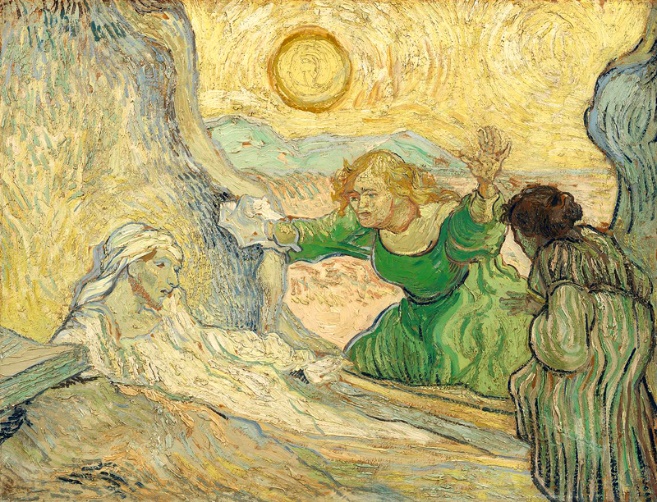 “Then he had said this, he cried with a loud voice, ‘Lazarus, come out!’”(John 11:43)Minister: Rev. Jason EvansFirst Free Methodist Church2625 N. Center Rd.Saginaw, Michigan 48603Phone: (989) 799-2930Email: saginawfmc@gmail.comwww.saginawfirstfmc.orgFifth Sunday in LentMarch 26, 2023Prelude **Greeting/Announcements*Call to Worship (spoken responsively)L: 	Out of the depths I cry to you, O LORDP: 	Let your ears be attentive to my supplicationsL: 	If you, O LORD, should mark iniquities, Lord, who could stand?P: 	But there is forgiveness with you, so that you may be reveredL: 	For with the LORD there is steadfast loveP: 	With him is great power to redeemL: 	It is he who will redeem Israel from all its iniquitiesP: 	I wait for the LORD and in his word I hope*Opening Hymn: “We Bow Down” (vv.1-2)You are Lord of creationAnd Lord of my lifeLord of the land and the seaYou were Lord of the heavensBefore there was timeLord of all lords You will beWe bow downAnd we worship You LordWe bow downAnd we worship You LordWe bow downAnd we worship You LordKing of all kings You will beYou are King of creationAnd King of my lifeKing of the land and the seaYou were King of the heavensBefore there was timeAnd King of all kings You will beWe bow downAnd we crown You the KingWe bow downAnd we crown You the KingWe bow downAnd we crown You the KingKing of all kings You will be*Invocation and Lord’s PrayerL: 	Almighty God, you alone can bring into order the unruly wills and affections of ours; grant your people grace to love what you command and desire what you promise. Though among the swift and varied changes of the world, our hearts may surely there be fixed where true joys are to be found. May our minds, thoughts, and hearts be inclined to your will, as we pray the prayer that Jesus taught His disciples…P:	Our Father, who art in heaven, hallowed be Your name. Your kingdom come; your will be done in earth as it is in heaven. Give us this day our daily bread and forgive us our debts as we forgive our debtors. And lead us not into temptation but deliver us from evil. For Yours is the kingdom, and the power, and the glory forever. Amen. *Gloria PatriGlory be to the Father​And to the Son and to the Holy Ghost.​As it was in the beginning​Is now and ever shall be.​World without end. ​Amen. Amen.​*Passing of the PeaceHymn: “Breathe on Me, Breath of God” #302 (vv.1-4)Breathe on me, Breath of GodFill me with life anewThat I may love what Thou dost loveAnd do what Thou would doBreathe on me, Breath of GodUntil my heart is pureUntil with Thee, I will one willTo do and to endureBreathe on me, Breath of GodTill I am wholly ThineUntil this earthly part of meGlows with Thy fire divineBreathe on me, Breath of GodSo shall I never dieBut live with Thee the perfect life Of Thine eternityCongregational Reading: Romans 8:6-11P:	To set the mind on the flesh is death, but to set the mind on the Spirit is life and peace. For this reason the mind that is set on the flesh is hostile to God; it does not submit to God's law, indeed it cannot, and those who are in the flesh cannot please God. But you are not in the flesh; you are in the Spirit, since the Spirit of God dwells in you. Anyone who does not have the Spirit of Christ does not belong to him. But if Christ is in you, though the body is dead because of sin, the Spirit is life because of righteousness. If the Spirit of him who raised Jesus from the dead dwells in you, he who raised Christ from the dead will give life to your mortal bodies also through his Spirit that dwells in you.Special Music: Anne NormanChildren’s SermonGospel Lesson: John 11:1-4, 34-45Now a certain man was ill, Lazarus of Bethany, the village of Mary and her sister Martha. Mary was the one who anointed the Lord with perfume and wiped his feet with her hair; her brother Lazarus was ill. So the sisters sent a message to Jesus, “Lord, he whom you love is ill.”	But when Jesus heard it, he said, “This illness does not lead to death; rather it is for God’s glory, so that the Son of God may be glorified through it.”	He said, “Where have you laid him?”They said to him, “Lord, come and see.”Jesus began to weep. So the Jews said, “See how he loved him!”But some of them said, “Could not he who opened the eyes of the blind man have kept this man from dying?”Then Jesus, again greatly disturbed, came to the tomb. It was a cave, and a stone was lying against it. Jesus said, “Take away the stone.”Martha, the sister of the dead man, said to him, “Lord, already there is a stench because he has been dead four days.”	Jesus said to her, “Did I not tell you that if you believed, you would see the glory of God?”	So they took away the stone. And Jesus looked upward and said, “Father, I thank you for having heard me. I knew that you always hear me, but I have said this for the sake of the crowd standing here, so that they may believe that you sent me.”	When he had said this, he cried with a loud voice, “Lazarus, come out!”	The dead man came out, his hands and feet bound with strips of cloth, and his face wrapped in a cloth. Jesus said to them, “Unbind him, and let him go.”	Many of the Jews therefore, who had come with Mary and had seen what Jesus did, believed in him.Sermon Prayers of the PeopleL:	Lord in Your Mercy…P:	Hear our prayer.Hymn of Response: “I Know That My Redeemer Lives” I know that my Redeemer livesWhat comfort this sweet sentence givesHe lives, he lives, who once was deadHe lives, my ever-living HeadHe lives triumphant from the graveHe lives eternally to saveHe lives all glorious in the skyHe lives exalted there on highHe lives and grants me daily breathHe lives, and I shall conquer deathHe lives my mansion to prepareHe lives to bring me safely thereHe lives All glory to his nameHe lives my Savior still the sameWhat joy the blest assurance givesI know that my Redeemer livesInvitation of OfferingL: 	Do nothing out of selfish ambition or vain conceit. Rather, in humility value others above yourselves, not looking to your own interests but each of you to the interests of the others. Be encouraged, as we collect this morning’s tithes and offerings.*DoxologyPraise God, from whom all blessings flow Praise Him, all creatures here belowPraise Him above, ye heavenly hostPraise Father Son, and Holy Ghost.Amen.*Prayer*Closing Hymn: “He Lives” #262 (vv.1-3)I serve a risen Savior, He's in the world todayI know that He is living, whatever men may sayI see His hand of mercy, I hear His voice of cheerAnd just the time I need Him, He's always nearHe lives! He lives! Christ Jesus lives today! He walks with me and talks with me along life's narrow wayHe lives! He lives! Salvation to impartYou ask me how I know He lives? He lives within my heartIn all the world around me I see His loving care And though my heart grows weary I never will despairI know that He is leading, thro' all the stormy blastThe day of His appearing will come at lastHe lives! He lives! Christ Jesus lives today! He walks with me and talks with me along life's narrow wayHe lives! He lives! Salvation to impartYou ask me how I know He lives? He lives within my heartRejoice, rejoice, O Christian! Lift up your voice and sing Eternal hallelujahs to Jesus Christ, the KingThe Hope of all who seek Him, the Help of all who findNone other is so loving, so good and kindHe lives! He lives! Christ Jesus lives today! He walks with me and talks with me along life's narrow wayHe lives! He lives! Salvation to impartYou ask me how I know He lives? He lives within my heart*BenedictionL: 	May the hand of God protect you. May the teaching of Christ instruct you. May the strength of the Holy Spirit carry you. May you have harmony of the soul, as you go in peace to love and serve. Amen.